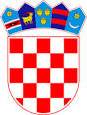 REPUBLIKA HRVATSKAOSNOVNA ŠKOLA VLADIMIRA VIDRIĆAKUTINA, Školska  2KLASA: 035-02/17-01/01URBROJ: 2176-36-01-17-01Kutina, 30.12.2017.	Na temelju članka 18. stavka 3. Uredbe o uredskom poslovanju (Narodne novine broj 7/09.) a u  skladu s Pravilnikom o jedinstvenim klasifikacijskim oznakama stvaralaca i primalaca akata (Narodne novine broj 38/88.) ravnateljica škole, donosiP L A N KLASIFIKACIJSKIH OZNAKA I BROJČANIH OZNAKA STVARATELJA I PRIMATELJA PISMENA ZA 2018. GODINUČlanak 1.Ovim Planom klasifikacijskih oznaka i brojčanih oznaka stvaratelja i primatelja pismena (u daljnjem tekstu: Plan), utvrđuju se klasifikacijske oznake akata koji se pojavljuju u radu Osnovne škole Vladimira Vidrića, Kutina (u daljnjem tekstu: Škola).Sastavni dio ovog Plana su i brojčane oznake unutrašnjih organizacijskih jedinica Škole.Članak 2.Klasifikacijske oznake prema njihovom sadržaju i obliku utvrđuju se planom dosjea i to:003	UPRAVLJANJE I DOGOVARANJE003-01 				01 	Općenito003-02					01	Statut003-03 				01 	Društveni dogovori003-04					01	Sporazumi003-05 				01 	Opći akti003-06 				01 	Školski odbor003-07 				01 	Učiteljsko vijeće					02	Razredno vijeće					03    	Stručni aktivi					04        Komisije003-08 				01 	Vijeće roditelja003-09					01	Radničko vijeće 003-10 				01 	Skup radnika003-11 				01 	Vijeće učenika006	SINDIKAT006-01					01	Općenito					02	Pojedinačni predmeti014	REFERENDUM I DRUGI OBLICI OSOBNOG IZJAŠNJAVANJA014-01					01	Općenito014-02					01	Referendum
014-03					01	Drugi oblici osobnog izjašnjavanja032	INFORMACIJSKO-DOKUMENTACIJASKA SLUŽBA032-01					01 	Općenito032-04					01	Stručna biblioteka032-05					01	Stručni časopisi, službena glasila i stručna literatura					02	Dječji časopisi032-06					01	Ostalo035	UREDSKO POSLOVANJE035-01					01	Općenito035-02					01	Klasifikacijske oznake i urudžbeni brojevi035-03					01	Postupak s aktima035-04					01	Evidencije i obrasci035-07					01	Ostalo036	ARHIVIRANJE PREDMETA I AKATA036-01					01	Općenito036-02					01	Postupak arhiviranja predmeta i akata		036-04					01	Izlučivanje arhivske građe036-05					01	Ostalo038  	PEČATI, ŽIGOVI I ŠTAMBILJI038-01					01	Općenito038-02					01	Odobrenje za izradu pečata i žigova s grbom RH038-03					01	Upotreba, čuvanje i uništavanje pečata i žigova038-04					01 	Ostalo041  	EVIDENCIJE OSOBNIH PODATAKA041-02					01	Evidencije osobnih podataka053	MOLBE I PRIJEDLOZI053-01					01	Općenito
053-02					01	Pojedinačni predmeti100	ZAPOŠLJAVANJE100-01					01	Općenito110	RADNI ODNOSI RADNIKA110-01					01	Općenito110-02					01	Zdravstveni pregledi zaposlenika110-02					02	Potvrde o radnom odnosu110-03		01 	Rješenje o tjednom i godišnjem zaduženju učitelja 110-04					01	Ostalo112     ZASNIVANJE I PRESTANAK RADNOG ODNOSA, UGOVOR O JELU,            PREKOVREMENI RAD I RAD SA SKRAĆENIM RADNIM VREMENOM112-01					01	Općenito112-01					02	Zamolbe na natječaj za imenovanje ravnatelja112-02					01	Zasnivanje radnog odnosa na neodređeno vrijeme112-02					02	Prestanak radnog odnosa na neodređeno vrijeme112-03					01	Zasnivanje radnog odnosa na određeno vrijeme112-03					02	Prestanak radnog odnosa na određeno vrijeme112-04					01	Ugovor o djelu112-05					01	Dopunski rad i prekovremeni rad					02	Ugovor o autorskom djelu112-06	01	Zasnivanje i prestanak radnog odnosa pripravnika112-07					01	Napredovanja u zvanju112-07					02        Ostalo ( pokusni rad, raspored na druge poslove)112-08					01	Prethodna suglasnost za produženje radnog odnosa113   RADNO VRIJEME, ODMORI, DOPUSTI, BOLOVANJA, OBUSTAVE RADA113-01					01	Općenito113-02					01	Radno vrijeme113-03					01	Odmori (godišnji odmor, dnevni odmor i sl.)113-04					01	Dopusti (plaćeni i neplaćeni)113-05					01	Bolovanja113-06					01	Obustave rada114   RADNI SPOROVI, RADNA DISIPLINA, MATERIJALNA I DISCIPLINSKA ODGOVORNOST114-01					01	Općenito114-02					01	Radni sporovi114-03					01	Radna disciplina114-04					01	Disciplinska odgovornost i postupak114-05					01	Materijalna odgovornost 114-06					01	Ostalo115   ZAŠTITA NA RADU115-01					01	Općenito o zaštiti na radu115-04           				01	Nezgode na radu115-06					01	Ostalo (Odbor za zaštitu na radu)117   RADNI STAŽ117-01					01	Općenito117-02					01	Minuli rad117-04					01	Utvrđivanje radnog staža117-05					01	Priznavanje posebnog staža 117-06					01	Ostalo118    STRUČNA SPREMA, KVALIFIKACIJE, STRUČNA 	OSPOSOBLJENOST118-01					01	Općenito118-02					01	Stručna sprema118-03					01	Kvalifikacije118-04					01	Stručna osposobljenost118-06					01	Ostalo119    KADROVSKA POLITIKA I EVIDENCIJA119-01					01	Potvrde o zaposlenju i plaći119-03					01	Kadrovska evidencija radnika škole120   STJECANJE OSOBNOG DOHOTKA120-01					01	Općenito120-02					01	Utvrđivanje, raspoređivanje, raspodjela120-08					01	Ostalo121    OSTALA PRIMANJA PO OSNOVI RADA121-01					01	Općenito121-02					01	Dnevnice121-05					01	Naknada za prijevoz na posao i s posla121-07					01	Regres za godišnji odmor121-09					01	Pomoći (za slučaj smrti, bolovanje duže od 90 dana)121-10					01	Jubilarne nagrade121-11					01	Otpremnine121-12					01	Autorski honorari121-14					01	Radna odijela i druga zaštitna sredstva	121-15					01	Ostalo o primanjima po osnovi rada130   TEČAJEVI, SAVJETOVANJA I STRUČNA PUTOVANJA130-01					01	Općenito130-02					01	Tečajevi130-03					01	Savjetovanja, seminari,  sastanci i sl.130-04					01	Stručna putovanja (ekskurzije)130-06					01	Ostalo132   STRUČNA PRAKSA (PRIPRAVNICI, STUDENTI )132-01					01	Općenito132-01					02	Potvrdnice o obavljenoj stručnoj praksi133     STRUČNI ISPITI133-01					01	Općenito133-02					01	Stručni ispiti133--04				01	Ostalo140	MIROVINSKO OSIGURANJE140-01					01	Općenito140-02					01	Starosno140-10					01	Ostalo141	IVALIDSKO OSIGURANJE141-01					01	Općenito141-02					01	Invalidska mirovina141-06					01	Ostalo143	DJEČJI DOPLATAK143-01					01	Općenito143-02					01	Pojedinačni predmeti214     ZAŠTITA OD POŽARA I EKSPLOZIJA214-01					01	Općenito214-02					01	Mjere zaštite od požara i eksplozija214-03					01	Protupožarna inspekcija214-05					01	Ostalo333	OPSKRBA-DONACIJE333-01					01	Općenito333-02                                   	            01	Poljoprivredno-prehrambenim i drugim                                                                                 prehrambenim proizvodima333-03					01	Sirovinama i repromaterijalom333-04					01	Industrijskom robom široke potrošnje333-05					01	Uvoznim proizvodima				01	Nabava robe za potrebe škole01	Ostalo340	CESTOVNI PROMET340-01				01	Općenito340-09				01	Prijevoz učenika351     ZAŠTITA ČOVEKOVE OKOLINE351-01					01	Općenito361      IZGRADNJA OBJEKTA361-01					01	Općenito (ponude za izvođenje raznih radova)361-02					01	Izgradnja objekta361-03					01	Građevinska dozvola361-04					01	Tehnički pregled objekta361-05					01	Dozvola za upotrebu objekta361-06					01	Procjena štete od elementarnih nepogoda371    STAMBENI ODNOSI371-01					01	Općenito 371-02					01	Korištenje stanova u vlasništvu škole371-03					01	Stanarsko pravo371-04					01	Stanarina371-05					01	Ostalo400	FINANCIJSKO-PLANSKI DOKUMENTI400-01					01	Općenito400-02					01	Financijski plan400-04					01	Periodični obračuni400-05					01	Završni računi400-09					01	Ostalo ( Plan nabave )401	KNJIGOVODSTVENO-RAČUNOVODSTVENO POSLOVANJE401-01					01	Općenito401-02					01	Ugovori (razni)401-03					01	Računi dobavljača401-04					01	Računi vlastiti401-05					01	Ostalo-javna nabava402	FINANCIRANJE402-01					01	Općenito402-03					01	Društvenih djelatnosti402-05					01	Financiranje zajedničkih društvenih potreba 402-06					01	Refundacije402-08					01	Iz proračuna Grada					02	Iz proračuna Županije402-09					01	Financiranje iz fondova (Pomoćnici u nastavi )402-10					01	Ostalo404	INVESTICIJE404-01						01	Općenito404-03						01	Neprivredne404-04						01	Investicijsko održavanje i hitne intervencije406	UPRAVLJANJE IMOVINOM I NABAVLJANJE IMOVINE406-01						01	Općenito406-03						01	Osnovna sredstva406-04						01	Obrtna sredstva406-05						01	Sredstva opreme406-06						01	Inventar406-07						01	Obvezni odnosi (Ugovori o najmu, zakupu)406-08						01	Inventure406-09						01	Ostalo453	POSLOVI OSIGURANJA453-01						01	Općenito453-02						01	Osiguranje imovine453-02						02	Osiguranje radnika453-02						03	Osiguranje učenika470	KONTROLA FINANCIJSKOG POSLOVANJA470-01						01	Općenito501	MJERE ZDRAVSTVENE ZAŠTITE501-01						01	Općenito501-02						01	Primarna zdravstvena zaštita	501-03						01	Specifična zdravstvena zaštita501-04						01	Zdravstvena zaštita školske djece		501-09						01	Ostalo502	PRAVA IZ ZDRAVSTVENOG OSIGURANJA502-01						01	Općenito502-06						01	Naknada za vrijeme porodiljnog dopusta	502-10						01	Ostalo540 	SANITARNI NADZOR540-01						01	Općenito 540-02						01	Sanitarni nadzor-pojedinačni predmeti541	ZDRAVSTVENI NADZOR541-01						01	Općenito 541-01						01	Pojedinačni predmeti                                                                                                                                                                                                                                                                                                                                                                                                                                                                                                                                                                                                                                                                                                                                                                                                                                                                                                                                                                                                                                                                                                                                                                                                                                                                                                                                                                                                                                                                                                                                                                                                                                                                                                                                                                                                                                                                                                                                                                                                                                                                                                                                                                                                                                                                                                                                                                                                                                                                                                                                                                                                                                                                                                                                                                                                                                                                                                                                                                                                                                                                                                                                                                                                                                                                                                                                                                                                                                                                                                                                                                                                                                                                                                                                                                                                                                                                                                                                                                                                                                                                                                                                                                                                                                                                                                                                                                                                                                                                                                                                                                                                                                                                                                                                                                                                                                                                                                                                                                                                                                                                                                                                                                                                                                                                                                                                                                                                                                                                                                                                                                                                                                                                                                                                                                                                                                                                                                                                                                                                                                                                                                                                                                                                                                                                                                                                                                                                                                                                                                                                                                                                                                                                                                                                                                                                                                                                                                                                                                                                                                                                                                                                                                                                                                                                                                                                                                                                                                                                                                                                                                                                                                                                                                                                                                                                                                                                                                                                                                                                                                                                                                                                                                                                                                                                                                                                                                                                                                                                                                                                                                                                                                                                                                                                                                                                                                                                                                                                                                                                                                                                                                                                                                                                                                                                                                                                                                                                                                                                                                                                                                                                                                                                                                                                                                                                                                                                                                                                                                                                                                                                                                                                                                                                                                                                                                                                                                                                                                                                                                                                                                                                                                                                                                                                                                                                                                                                                                                                                                                                                                                                                                                                                                                                                                                                                                                                                                                                                                                                                                                                                                                                                                                                                                                                                                                                                                                                                                                                                                                                                                                                                                                                                                                                                                                                                                                                                                                                                                                                                                                                                                                                                                                                                                                                                                                                                                           550	SOCIJALNA ZAŠTITA550-03                                                	01	Standard zadovoljavanja zajedničkih                                                                                                socijalno-zaštitnih potreba  ( financiranje                                                                                   besplatnih obroka učenika )		551	OBLICI SOCIJALNE ZAŠTITE551-01						01 	OPĆENITO ( NASILJE)552	OBLICI (MJERE ) PORODIČNO-PRAVNE ZAŠTITE552-04						01	Odnos roditelja i djece600	PROSVJETA600-01						01	Općenito600-02						01	Prosvjetno-pedagoška služba600-04						01	Prosvjetna inspekcija600-05						01	Ostalo602	ŠKOLSTVO602-01					01 	Općenito602-02					01	Osnovno obrazovanje602-02					02	Planovi i programi rada i izvještaji602-02					03	Svjedodžbe602-02					04	Duplikati svjedodžbi i uvjerenja o završenom  školovanju602-02					05	Uvjerenja o pohađanju škole602-02					06	Nepohađanje škole (obavijesti)602-02					07	Prijepis ocjena602-02					08	Učenici s teškoćama u razvoju 602-02					09	Pedagoške mjere602-02					11	Popravni, predmetni i razredni ispiti602-09					01	 Udžbenici602-11					01	Dopisi MZOŠ-u602-11					02	Ostalo ( izleti, ekskurzije)610	MANIFESTACIJE, KOMEMORACIJE I SL.610-01					01 	Općenito610-02					01	Komemoracije i žalosti612	KULTURNE DJELATNOSTI612-01					01	Općenito612-02					01	Likovna djelatnost612-03					01	Glazbeno-scenska djelatnost612-04					01	Bibliotekarska djelatnost612-13					01	Ostalo620	FIZIČKA KULTURA – SPORT620-01					01 	Sportske organizacije u školi620-02					01	Sportska natjecanja i priredbe621	REKREACIJA621-01					01	Odmor i rekreacija učenika 621-02					01	Ostalo630	TEHNIČKA KULTURA630-01					01	Općenito630-02					01	Pojedinačni predmeti650	INFORMATIKA650-01					01	Općenito650-02					01	Informatička oprema650-05					01	Ostalo740	OSTALO740-01					01	Općenito740-08					01	Parnični postupak740-13					01	Upis u sudski registar740-15					01	Ostalo800	REGRUTNI POSLOVI800-01					01	Općenito					02	Vojna evidencija					07	Ostalo810	CIVILNA ZAŠTITA810-01					01	Općenito810-03					01        Mjere zaštite i spašavana				810-09					01	Ostalo814	NARODNA OBRANA814-01					01	Narodna obrana816	RADNA OBVEZA816-01					01 	Općenito816-02					01	Evidencija obveznika radne obveze816-03					01	Popuna i ratni raspored821	ZAŠTITA I SPAŠAVANJE821-01					01	Inspekcijski nadzor940	IMOVINSKO – PRAVNI POSLOVI940-01					01	Općenito940-02					01	Građevinskog zemljišta940-06					01	Ostalo944	GRAĐEVINSKO ZEMLJIŠTE944-01					01	Općenito944-16					01	Legaliziranje bespravno sagrađenih objekata944-18					01	Ostalo953	DRUŠTVENA STATISTIKA953-01					01	Općenito953-06					01	Statistika odgoja , obrazovanja i kulture957	EKONOMSKA STATISTIKA957-01					01	Općenito957-03					01	Statistika financija i investicijaKLASIFIKACIJSKA OZNAKAOZNAKA DOSJEA1                2